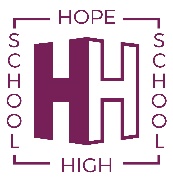 KS4 Religious Studies – 2018-19KS4 Religious Studies – 2018-19KS4 Religious Studies – 2018-19KS4 Religious Studies – 2018-19YearAutumn TermSpring TermSummer Term9, 10 and 11Thematic Studies:Religious, philosophical and ethical studies themes:Theme D: Religion, peace and conflict.Religion, violence, terrorism and warReligion and belief in 21st century conflictThematic Studies:Religious, philosophical and ethical studies themes:Theme A: Relationships and families.Sex, marriage and divorceContraception.Sexual relationships before marriage.Homosexual relationshipsFamilies and Gender equalityComponent 1: The study of religions: beliefs, teachings and practices-Buddhism-Islam and/or-ChristianityFuture planningThematic Studies:Religious, philosophical and ethical studies themes:Theme E: Religion, crime and punishment.Religion, crime and the causes of crimeReligion, crime and the causes of crimeReligion and punishmentThematic Studies:Religious, philosophical and ethical studies themes:Theme F: Religion, human rights and social justice.Human rightsWealth and povertyRevision: